Собрание представителей сельского поселения Преполовенкамуниципального района Безенчукский Самарской областитретьего созываРЕШЕНИЕ«23» июня  2020года                                                                           № 189/77О назначении выборов депутатов Собрания представителей сельского  поселения Преполовенка муниципального района Безенчукский Самарской области  четвертого созыва          В соответствии  со ст. 10 Федерального закона от  12.06.2002 N 67-ФЗ "Об основных гарантиях избирательных прав и права на участие в референдуме граждан Российской Федерации",  ст. 12  Закона  Самарской области от 08.06.2006 N 57-ГД "О выборах депутатов представительного органа муниципального образования", руководствуясь Уставом сельского поселения Преполовенка муниципального района Безенчукский Самарской области,  Собрание представителей сельского поселения Преполовенка муниципального района Безенчукский Самарской области третьего созываРЕШИЛО: Назначить выборы депутатов Собрания представителей сельского поселения Преполовенка муниципального района Безенчукский Самарской области четвертого созыва на 13 сентября 2020 года.2.   Опубликовать настоящее Решение в газете «Сельский труженик».      3. Настоящее решение вступает в силу со дня его официального опубликования (обнародования).4.   Разместить настоящее решение на официальном сайте  Администрации сельского поселения Преполовенка муниципального района Безенчукский Самарской области.5. Контроль за исполнением настоящего Решения возложить на председателя Собрания представителей сельского поселения Преполовенка  М.М.Баннову.Председатель Собрания представителейсельского поселения Преполовенкамуниципального района БезенчукскийСамарской области                                                                      М.М.БанноваИ.о.главы сельского поселения Преполовенкамуниципального района БезенчукскийСамарской области                                                                       Л.Н.Оводова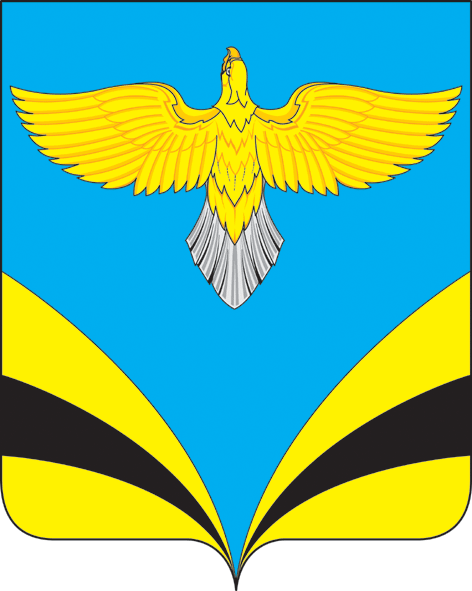 